ЗАКОНОДАТЕЛЬНОЕ СОБРАНИЕ КАЛУЖСКОЙ ОБЛАСТИПОСТАНОВЛЕНИЕот 22 июня 2023 г. N 821ОБ УТВЕРЖДЕНИИ ПОЛОЖЕНИЯ О МОЛОДЕЖНОМ ПАРЛАМЕНТЕПРИ ЗАКОНОДАТЕЛЬНОМ СОБРАНИИ КАЛУЖСКОЙ ОБЛАСТИВ соответствии со статьей 5 Закона Калужской области от 23 июня 1998 года N 12-ОЗ "О реализации молодежной политики в Калужской области" Законодательное Собрание Калужской областиПОСТАНОВЛЯЕТ:1. Утвердить прилагаемое Положение о Молодежном парламенте при Законодательном Собрании Калужской области.2. Признать утратившими силу:постановление Законодательного Собрания Калужской области от 15.04.2021 N 206 "О Положении о молодежном парламенте при Законодательном Собрании Калужской области";постановление Законодательного Собрания Калужской области от 24.03.2022 N 449 "О внесении изменений в Положение о молодежном парламенте при Законодательном Собрании Калужской области".3. Настоящее Постановление вступает в силу со дня его принятия.Председатель Законодательного СобранияГ.С.НовосельцевПриложениек ПостановлениюЗаконодательного Собрания Калужской областиот 22 июня 2023 г. N 821ПОЛОЖЕНИЕО МОЛОДЕЖНОМ ПАРЛАМЕНТЕ ПРИ ЗАКОНОДАТЕЛЬНОМ СОБРАНИИКАЛУЖСКОЙ ОБЛАСТИI. Общие положения1. Молодежный парламент при Законодательном Собрании Калужской области (далее соответственно - Молодежный парламент, Законодательное Собрание) является консультативным и совещательным органом по подготовке и анализу нормативных правовых актов Калужской области, затрагивающих права и законные интересы молодежи Калужской области (далее - молодежь), а также иным вопросам реализации молодежной политики в Калужской области.Молодежный парламент не является юридическим лицом и осуществляет свою деятельность на общественных началах, основанную на принципах открытости, гласности, равенства членов Молодежного парламента.2. Деятельность Молодежного парламента осуществляется в соответствии с Конституцией Российской Федерации, Федеральным законом от 30 декабря 2020 года N 489-ФЗ "О молодежной политике в Российской Федерации", другими федеральными законами и иными нормативными правовыми актами Российской Федерации, Уставом Калужской области, Законом Калужской области от 23 июня 1998 года N 12-ОЗ "О реализации молодежной политики в Калужской области", настоящим Положением, иными нормативными правовыми актами Калужской области, регламентом Молодежного парламента (далее - регламент).3. Целями деятельности Молодежного парламента являются:а) содействие деятельности Законодательного Собрания в сфере законодательного регулирования прав и законных интересов молодежи;б) формирование правовой культуры молодежи;в) вовлечение молодежи в активную общественную и волонтерскую деятельность, приобщение к парламентской деятельности;г) информирование молодежи о реализации молодежной политики федеральными органами государственной власти и органами государственной власти Калужской области (далее - органы государственной власти), органами местного самоуправления муниципальных образований Калужской области (далее - органы местного самоуправления);д) иные цели в сфере молодежной политики в соответствии с законодательством.4. Задачами Молодежного парламента являются:а) обеспечение представительства интересов молодежи в органах государственной власти и органах местного самоуправления;б) обеспечение взаимодействия молодежи с Молодежным парламентом при Государственной Думе Федерального Собрания Российской Федерации (далее - Молодежный парламент при Государственной Думе), молодежными консультативными и совещательными органами, созданными при органах государственной власти субъектов Российской Федерации, органах местного самоуправления (далее - молодежные консультативно-совещательные органы), общественными объединениями, организациями;в) подготовка предложений в сфере законодательного регулирования прав и законных интересов молодежи;г) рассмотрение, анализ и оценка находящихся на рассмотрении в Законодательном Собрании предложений по изменению законодательства в области реализации и защиты прав и законных интересов молодежи;д) сотрудничество с депутатами Законодательного Собрания по вопросам, затрагивающим права и законные интересы молодежи;е) повышение интереса молодежи к деятельности органов государственной власти и органов местного самоуправления;ж) содействие патриотическому воспитанию молодежи и формированию у нее нравственных ориентиров;з) участие в мероприятиях Законодательного Собрания, Молодежного парламента;и) иные задачи в сфере реализации молодежной политики.II. Порядок формирования и прекращения деятельностиМолодежного парламента5. Молодежный парламент формируется на добровольной основе в количестве сорока членов Молодежного парламента.6. Срок полномочий одного состава Молодежного парламента составляет два года и исчисляется со дня первого заседания Молодежного парламента нового состава.7. Полномочия члена Молодежного парламента начинаются со дня первого заседания Молодежного парламента нового состава и прекращаются в день, предшествующий дню первого заседания Молодежного парламента следующего состава, за исключением случаев досрочного прекращения полномочий члена Молодежного парламента, предусмотренных пунктом 18 настоящего Положения.8. Членами Молодежного парламента могут стать граждане Российской Федерации постоянно или преимущественно проживающие, или обучающиеся, или работающие на территории Калужской области, в возрасте от 14 до 35 лет включительно.Член Молодежного парламента, достигший возраста 35 лет до истечения срока полномочий Молодежного парламента, в состав которого он входит, продолжает осуществлять свои полномочия до формирования нового состава Молодежного парламента.9. Член Молодежного парламента:а) не может быть лицом, замещающим государственную должность Российской Федерации, государственную должность Калужской области, должность государственной гражданской службы Российской Федерации, должность государственной гражданской службы Калужской области;б) не может быть лицом, признанным иностранным агентом в соответствии с Федеральным законом от 14 июля 2022 года N 255-ФЗ "О контроле за деятельностью лиц, находящихся под иностранным влиянием";в) не может быть гражданином Российской Федерации, имеющим гражданство (подданство) иностранного государства либо вид на жительство или иной документ, подтверждающий право на постоянное проживание гражданина Российской Федерации на территории иностранного государства;г) не может иметь не снятой или не погашенной судимости в установленном законом порядке.10. Дата начала и сроки проведения процедур формирования нового состава Молодежного парламента утверждаются распоряжением Председателя Законодательного Собрания Калужской области (далее - Председатель Законодательного Собрания).11. Молодежный парламент формируется по смешанной системе:а) двадцать восемь членов Молодежного парламента входят в состав Молодежного парламента путем делегирования по одному представителю от каждого муниципального района Калужской области и по два представителя от каждого городского округа Калужской области (далее - представитель (представители)), в соответствии с пунктами 12 - 14 настоящего Положения;б) двенадцать членов Молодежного парламента входят в состав Молодежного парламента по направлению политических партий (региональных отделений политических партий), представленных в Законодательном Собрании (далее - политические партии), в соответствии с пунктами 15, 16 настоящего Положения.12. Делегирование представителя (представителей) в состав Молодежного парламента в соответствии с подпунктом "а" пункта 11 настоящего Положения осуществляется на основании решения представительного органа муниципального района, городского округа Калужской области в срок, установленный распоряжением Председателя Законодательного Собрания в соответствии с пунктом 10 настоящего Положения.13. Порядок делегирования представителя (представителей) в состав Молодежного парламента от представительного органа муниципального района, городского округа Калужской области в соответствии с подпунктом "а" пункта 11 настоящего Положения путем конкурсного отбора утверждается представительным органом муниципального района, городского округа Калужской области самостоятельно.14. Представительный орган муниципального района, городского округа Калужской области направляет в Законодательное Собрание следующие материалы:а) сопроводительное письмо;б) решение представительного органа муниципального района, городского округа Калужской области о делегировании представителя (представителей) в состав Молодежного парламента;в) согласие представителя на обработку персональных данных, заполненное по форме согласно приложению 1 к настоящему Положению;г) анкета представителя, заполненная по форме согласно приложению 2 к настоящему Положению.15. Направление в состав Молодежного парламента представителей политических партий в соответствии с подпунктом "б" пункта 11 настоящего Положения осуществляется в равном количестве от каждой политической партии на основании решения уполномоченного органа политической партии, определенного в соответствии с уставом политической партии (далее - уполномоченный орган).16. Политические партии направляют в Законодательное Собрание следующие материалы:а) сопроводительное письмо;б) решение уполномоченного органа о направлении представителя (представителей) политической партии в состав Молодежного парламента;в) согласие представителя политической партии на обработку персональных данных, заполненное по форме согласно приложению 1 к настоящему Положению;г) анкета представителя политической партии, заполненная по форме согласно приложению 2 к настоящему Положению.17. Персональный состав Молодежного парламента утверждается распоряжением Председателя Законодательного Собрания.18. Полномочия члена Молодежного парламента могут быть досрочно прекращены в соответствии с распоряжением Председателя Законодательного Собрания в случаях:а) подачи письменного заявления члена Молодежного парламента о прекращении своих полномочий;б) мотивированного предложения совета Молодежного парламента о прекращении полномочий члена Молодежного парламента в связи с неисполнением обязанностей члена Молодежного парламента согласно пункту 44 настоящего Положения;в) наступления обстоятельств, предусмотренных пунктом 9 настоящего Положения;г) утраты гражданства Российской Федерации;д) внесения в Законодательное Собрание мотивированного решения представительного органа муниципального района, городского округа Калужской области об отзыве делегированного в состав Молодежного парламента представителя - члена Молодежного парламента. Вместе с решением об отзыве в Законодательное Собрание может быть делегирован новый представитель в состав Молодежного парламента в соответствии с пунктами 12 - 14 настоящего Положения;е) внесения в Законодательное Собрание мотивированного решения уполномоченного органа об отзыве направленного в состав Молодежного парламента представителя - члена Молодежного парламента. Вместе с решением об отзыве в Законодательное Собрание может быть направлен новый представитель в состав Молодежного парламента в соответствии с пунктами 15, 16 настоящего Положения.19. В случае досрочного прекращения полномочий члена Молодежного парламента, делегированного в соответствии с подпунктом "а" пункта 11 настоящего Положения, представительный орган соответствующего муниципального района, городского округа Калужской области делегирует нового представителя в состав Молодежного парламента в соответствии с требованиями, установленными пунктами 12 - 14 настоящего Положения.20. В случае досрочного прекращения полномочий члена Молодежного парламента, направленного в состав Молодежного парламента в соответствии с подпунктом "б" пункта 11 настоящего Положения, образовавшееся вакантное место члена Молодежного парламента замещается в порядке, установленном пунктами 15, 16 настоящего Положения.21. Решение о замещении вакантного места члена Молодежного парламента в соответствии с пунктами 19, 20 настоящего Положения принимается Председателем Законодательного Собрания и оформляется распоряжением Председателя Законодательного Собрания.22. Полномочия Молодежного парламента могут быть досрочно прекращены в следующих случаях:а) принятия Молодежным парламентом решения о самороспуске (не менее двух третей голосов от установленного числа членов Молодежного парламента);б) роспуска Молодежного парламента по решению Законодательного Собрания;в) роспуска Молодежного парламента по иным основаниям, предусмотренным законодательством.III. Компетенция Молодежного парламента23. В компетенцию Молодежного парламента входят:а) разработка и обсуждение (участие в разработке и обсуждении) проектов федеральных законов, проектов законов Калужской области и проектов постановлений Законодательного Собрания по вопросам, затрагивающим права и законные интересы молодежи;б) реализация права законодательной инициативы в Законодательном Собрании;в) утверждение регламента;г) внесение предложений в Законодательное Собрание по вопросам, затрагивающим права и законные интересы молодежи;д) взаимодействие с органами государственной власти, государственными органами Калужской области, органами местного самоуправления;е) взаимодействие с Молодежным парламентом при Государственной Думе, молодежными консультативно-совещательными органами, Молодежным правительством Калужской области, Молодежной избирательной комиссией Калужской области, общественными объединениями, организациями;ж) организация конкурсов, конференций, семинаров, круглых столов, рабочих совещаний, слушаний и других мероприятий Молодежного парламента;з) разработка методических, информационных и других материалов по вопросам, затрагивающим права и законные интересы молодежи;и) обеспечение участия членов Молодежного парламента в мероприятиях Законодательного Собрания, Молодежного парламента;к) иная деятельность, соответствующая целям и задачам Молодежного парламента в соответствии с законодательством.24. Молодежный парламент вправе иметь собственную символику, логотип и бланки документов со своим наименованием, которые утверждаются решениями Молодежного парламента.25. Иные вопросы деятельности Молодежного парламента определяются регламентом.IV. Структура Молодежного парламента26. В структуру Молодежного парламента входят:а) председатель Молодежного парламента;б) два заместителя председателя Молодежного парламента;в) совет Молодежного парламента;г) секретарь Молодежного парламента;д) члены Молодежного парламента;е) комитеты Молодежного парламента и комиссии Молодежного парламента (далее - комитеты и комиссии);ж) молодежные парламентские группы.27. Молодежный парламент может привлекать к своей работе консультантов из числа научных работников, специалистов, практических работников, не являющихся членами Молодежного парламента, в соответствии с законодательством.V. Совет Молодежного парламента28. Для руководства деятельностью Молодежного парламента и реализации решений Молодежного парламента формируется совет Молодежного парламента.29. Заседание совета Молодежного парламента является правомочным, если на нем присутствует не менее половины от установленного числа членов совета Молодежного парламента.30. Решения совета Молодежного парламента принимаются большинством голосов от числа присутствующих на заседании совета Молодежного парламента членов совета Молодежного парламента и отражаются в протоколе заседания совета.31. В исключительных случаях в соответствии с решением председателя Молодежного парламента может проводиться заседание совета Молодежного парламента посредством видео-конференц-связи, телефонии, с использованием информационно-телекоммуникационной сети Интернет.32. В состав совета Молодежного парламента с правом решающего голоса входят:а) председатель Молодежного парламента;б) заместители председателя Молодежного парламента;в) секретарь Молодежного парламента;г) руководители комитетов и комиссий.33. К полномочиям совета Молодежного парламента относятся:а) подготовка планов работы Молодежного парламента, организация их реализации в соответствии с целями и задачами Молодежного парламента;б) созыв очередных заседаний Молодежного парламента;в) определение повестки дня очередных заседаний Молодежного парламента и подготовка вопросов для рассмотрения Молодежным парламентом;г) обсуждение и внесение мотивированных предложений о прекращении полномочий члена Молодежного парламента в соответствии с подпунктом "б" пункта 18 настоящего Положения;д) контроль за выполнением решений Молодежного парламента;е) представление к поощрению правами Законодательного Собрания в соответствии с постановлением Законодательного Собрания Калужской области от 21 октября 2010 года N 149 "О Почетной грамоте Законодательного Собрания Калужской области, Благодарственном письме Законодательного Собрания Калужской области и Приветственном адресе Законодательного Собрания Калужской области" и постановлением Законодательного Собрания Калужской области от 16 июня 2016 года N 238 "О поощрениях Законодательного Собрания Калужской области";ж) анализ и обобщение хода выполнения решений Молодежного парламента;з) иные полномочия в соответствии с настоящим Положением, регламентом, решениями Молодежного парламента.VI. Председатель Молодежного парламента34. Председатель Молодежного парламента избирается из числа членов Молодежного парламента на первом заседании Молодежного парламента нового состава тайным голосованием с использованием бюллетеней для тайного голосования большинством голосов от установленного числа членов Молодежного парламента на срок полномочий Молодежного парламента данного состава.35. Председатель Молодежного парламента:а) председательствует на заседаниях Молодежного парламента, заседаниях совета Молодежного парламента;б) организует деятельность Молодежного парламента, совета Молодежного парламента;в) созывает внеочередное заседание Молодежного парламента и утверждает проект повестки дня внеочередного заседания Молодежного парламента;г) имеет право представлять Молодежный парламент в органах государственной власти, государственных органах Калужской области, органах местного самоуправления, а также в других организациях независимо от организационно-правовых форм и форм собственности;д) контролирует ведение протоколов заседаний Молодежного парламента, совета Молодежного парламента, а также удостоверяет указанные протоколы своей подписью;е) организует проведение консультаций с комитетами и комиссиями по их просьбе в целях преодоления разногласий и разрешения других вопросов, возникающих в ходе работы;ж) утверждает на основании решения совета Молодежного парламента проект повестки дня очередного заседания Молодежного парламента;з) распределяет обязанности между своими заместителями;и) оказывает содействие членам Молодежного парламента в осуществлении ими своих полномочий;к) подписывает решения Молодежного парламента;л) выступает с отчетом о деятельности Молодежного парламента не менее одного раза в год на заседании Молодежного парламента, заседании Законодательного Собрания;м) следит за соблюдением настоящего Положения и регламента;н) содействует обеспечению гласности и учета общественного мнения в работе Молодежного парламента;о) осуществляет иные полномочия в соответствии с регламентом, решениями Молодежного парламента, совета Молодежного парламента.36. Председатель Молодежного парламента не может быть руководителем комитета, комиссии, молодежной парламентской группы.37. В случае отсутствия председателя Молодежного парламента или его невозможности осуществлять свои полномочия обязанности председателя Молодежного парламента исполняет один из заместителей председателя Молодежного парламента в соответствии с распределением обязанностей между ними согласно подпункту "з" пункта 35 настоящего Положения.VII. Заместители председателя Молодежного парламента38. Председатель Молодежного парламента имеет двух заместителей.39. Заместители председателя Молодежного парламента избираются на первом заседании Молодежного парламента нового состава открытым голосованием большинством голосов от установленного числа членов Молодежного парламента на срок полномочий Молодежного парламента данного состава.40. Заместитель председателя Молодежного парламента:а) исполняет обязанности председателя Молодежного парламента в его отсутствие в соответствии с распределением обязанностей согласно подпункту "з" пункта 35 настоящего Положения;б) оказывает содействие в проведении заседаний Молодежного парламента, совета Молодежного парламента;в) может являться руководителем комитета, комиссии, молодежной парламентской группы;г) по поручению председателя Молодежного парламента, совета Молодежного парламента выступает с официальными заявлениями от Молодежного парламента;д) осуществляет иные полномочия в соответствии с регламентом, решениями Молодежного парламента, совета Молодежного парламента, председателя Молодежного парламента.VIII. Секретарь Молодежного парламента41. Секретарь Молодежного парламента избирается на первом заседании Молодежного парламента нового состава открытым голосованием большинством голосов от установленного числа членов Молодежного парламента на срок полномочий Молодежного парламента данного состава.42. Секретарь Молодежного парламента:а) осуществляет ведение и оформление протоколов заседаний Молодежного парламента, совета Молодежного парламента;б) обеспечивает рассылку необходимых материалов членам Молодежного парламента;в) осуществляет взаимодействие с аппаратом Законодательного Собрания по вопросам ведения делопроизводства;г) оказывает методическую и консультативную помощь членам комитетов и комиссий, молодежных парламентских групп в вопросах ведения делопроизводства и работы с документами;д) осуществляет иные полномочия в соответствии с регламентом, решениями Молодежного парламента, совета Молодежного парламента, председателя Молодежного парламента.IX. Права и обязанности члена Молодежного парламента43. Член Молодежного парламента имеет право:а) избирать и быть избранным на выборные должности в Молодежном парламенте и в органы Молодежного парламента;б) вносить на рассмотрение Молодежного парламента кандидатуры председателя, заместителей председателя, секретаря Молодежного парламента;в) участвовать в подготовке решений по всем вопросам, касающимся деятельности Молодежного парламента;г) участвовать в обсуждении и принятии решений Молодежного парламента;д) выйти из состава Молодежного парламента на основании письменного заявления, поданного на имя Председателя Законодательного Собрания;е) вносить на рассмотрение Молодежного парламента вопросы, относящиеся к компетенции Молодежного парламента;ж) получать информацию по различным видам деятельности Молодежного парламента;з) обращаться по любым вопросам, связанным с деятельностью Молодежного парламента, к председателю Молодежного парламента, заместителям председателя Молодежного парламента, секретарю Молодежного парламента, в органы Молодежного парламента;и) пользоваться иными соответствующими целям и задачам Молодежного парламента правами, предусмотренными настоящим Положением и регламентом.44. Член Молодежного парламента обязан:а) руководствоваться в своей деятельности настоящим Положением и регламентом;б) активно участвовать в реализации целей и задач Молодежного парламента;в) исполнять решения Молодежного парламента, комитета, комиссии, молодежной парламентской группы, членом которых он является, поручения председателя Молодежного парламента;г) содействовать повышению авторитета Молодежного парламента;д) присутствовать на заседаниях Молодежного парламента, комитетов, комиссий, молодежных парламентских групп, а также иных органов Молодежного парламента, членом которых он является;е) участвовать в мероприятиях Молодежного парламента;ж) соблюдать регламент;з) соблюдать нормы морали и деловой этики;и) в случае изменения персональных данных (фамилии, имени, отчества, адреса проживания, номера телефона, адреса электронной почты) информировать об этом отдел по обеспечению деятельности комитетов и комиссий управления по обеспечению деятельности Законодательного Собрания аппарата Законодательного Собрания в течение семи дней со дня изменения персональных данных;к) исполнять иные установленные настоящим Положением, регламентом обязанности.45. Удостоверение члена Молодежного парламента (далее - удостоверение) является документом, подтверждающим личность и полномочия члена Молодежного парламента. Удостоверение оформляется протокольно-редакционным отделом государственно-правового управления аппарата Законодательного Собрания и подписывается Председателем Законодательного Собрания. Подпись скрепляется печатью Законодательного Собрания.Образец и описание бланка удостоверения представлены в приложении 3.Член Молодежного парламента обязан обеспечить сохранность своего удостоверения. В случае утраты (порчи) удостоверения член Молодежного парламента подает на имя Председателя Законодательного Собрания заявление о выдаче нового удостоверения, в котором указывает причину утраты (порчи). С письменного разрешения Председателя Законодательного Собрания члену Молодежного парламента оформляется новое удостоверение.46. Удостоверение члену Молодежного парламента вручается на первом заседании Молодежного парламента очередного состава. По истечении срока полномочий члена Молодежного парламента удостоверение считается недействительным и остается у члена Молодежного парламента.47. В случае досрочного прекращения полномочий члена Молодежного парламента удостоверение возвращается и находится на хранении в Законодательном Собрании. По истечении срока полномочий Молодежного парламента член Молодежного парламента, полномочия которого были прекращены досрочно, вправе обратиться с заявлением на имя Председателя Законодательного Собрания о возврате удостоверения.Оформление, учет, выдача и хранение удостоверений возлагаются на аппарат Законодательного Собрания.X. Комитеты и комиссии Молодежного парламента48. По основным направлениям деятельности Молодежного парламента создаются комитеты и комиссии.Численный и персональный состав комитетов и комиссий утверждается на первом заседании Молодежного парламента очередного состава.49. Комитеты и комиссии являются постоянно действующими органами Молодежного парламента.Количество комитетов и комиссий, их названия утверждаются решениями Молодежного парламента.50. Каждый член Молодежного парламента, за исключением председателя Молодежного парламента, обязан состоять в одном из комитетов, и может быть членом не более двух комиссий.51. Численный и персональный состав комитетов и комиссий формируется на добровольной основе.52. Члены комитета из своего состава избирают большинством голосов от числа членов комитета руководителя, заместителя руководителя и секретаря комитета и представляют их для утверждения Молодежным парламентом.53. Члены комиссии из своего состава избирают большинством голосов от числа членов комиссии руководителя и секретаря комиссии и представляют их для утверждения Молодежным парламентом.54. Численные и персональные составы комитетов и комиссий, руководители, заместители руководителей и секретари комитетов, руководители и секретари комиссий утверждаются решениями Молодежного парламента.55. Молодежным парламентом могут быть приняты решения об изменениях в численных и персональных составах комитетов и комиссий, освобождении от должностей руководителей, заместителей руководителей и секретарей комитетов, руководителей и секретарей комиссий.56. Комитеты и комиссии:а) изучают законодательство Российской Федерации и законодательство Калужской области, иных субъектов Российской Федерации, а также зарубежный опыт по вопросам, затрагивающим права и законные интересы молодежи;б) проводят анализ практики законодательного регулирования прав и законных интересов молодежи в сфере своего ведения, разрабатывают предложения по его совершенствованию;в) разрабатывают и предварительно рассматривают проекты решений Молодежного парламента и поправки к ним;г) вносят предложения в повестку дня очередного заседания Молодежного парламента, заседания совета Молодежного парламента;д) осуществляют взаимодействие с комитетами и комиссиями Законодательного Собрания по вопросам, затрагивающим права и законные интересы молодежи;е) вносят предложения председателю Молодежного парламента, совету Молодежного парламента по вопросам своей деятельности;ж) вносят председателю Молодежного парламента, совету Молодежного парламента предложения о проведении мероприятий Молодежного парламента, участвуют в их организации и проведении;з) вносят на рассмотрение Молодежного парламента кандидатуры руководителя, заместителя руководителя, секретаря комитета, руководителя и секретаря комиссии;и) самостоятельно решают вопросы организации своей деятельности;к) осуществляют иные полномочия в соответствии с решениями Молодежного парламента, совета Молодежного парламента, поручениями председателя Молодежного парламента.57. При осуществлении своей деятельности комитеты и комиссии обязаны:а) исполнять решения Молодежного парламента, совета Молодежного парламента;б) не реже одного раза в год отчитываться о своей деятельности на заседаниях Молодежного парламента;в) вести делопроизводство;г) исполнять иные установленные настоящим Положением, регламентом обязанности.58. Заседание комитета, комиссии проводится не реже одного раза в два месяца и является правомочным, если на нем присутствует не менее половины от установленного числа членов комитета, комиссии.59. В исключительных случаях по решению руководителя комитета, комиссии их заседания могут проводиться посредством видео-конференц-связи, телефонии, с использованием информационно-телекоммуникационной сети Интернет.60. Решения комитетов, комиссий принимаются большинством голосов членов комитетов, комиссий, присутствующих на заседании комитета, комиссии, и отражаются в протоколе заседания.61. Руководитель комитета, комиссии:а) организует работу комитета, комиссии;б) ведет заседания комитета, комиссии;в) подписывает протоколы заседаний и решения комитета, комиссии;г) осуществляет иные полномочия в соответствии с настоящим Положением, регламентом, поручениями председателя Молодежного парламента.62. В отсутствие руководителя комитета его обязанности исполняет заместитель руководителя комитета. В отсутствие руководителя комиссии его обязанности исполняет член комиссии, уполномоченный руководителем комиссии.63. Секретарь комитета, комиссии:а) ведет и оформляет протоколы заседаний комитетов, комиссий, проверяет правильность документального оформления принимаемых решений;б) обеспечивает рассылку необходимых материалов членам комитетов, комиссий;в) оказывает методическую и консультативную помощь членам комитетов и комиссий в вопросах ведения делопроизводства и работы с документами;г) осуществляет иные полномочия в соответствии с настоящим Положением, регламентом, поручениями руководителя комитета, комиссии.XI. Молодежные парламентские группы64. В Молодежном парламенте могут создаваться молодежные парламентские группы из числа членов Молодежного парламента численностью не менее трех членов Молодежного парламента.65. Члены молодежной парламентской группы из своего состава избирают руководителя молодежной парламентской группы.66. В случае создания молодежной парламентской группы руководитель молодежной парламентской группы сообщает на ближайшем заседании Молодежного парламента о наименовании, персональном составе и избранном руководителе молодежной парламентской группы. Информация о созданной молодежной парламентской группе заносится секретарем Молодежного парламента в протокол заседания Молодежного парламента, а также может быть отражена на интернет-странице в установленном порядке.67. Порядок организации работы молодежной парламентской группы определяется молодежной парламентской группой самостоятельно.68. Членство в молодежной парламентской группе является добровольным. Член Молодежного парламента может входить в состав только одной молодежной парламентской группы.69. Вхождение в состав уже созданной молодежной парламентской группы осуществляется на основании заявления члена Молодежного парламента на имя руководителя молодежной парламентской группы в случае утверждения его кандидатуры большинством голосов членов соответствующей молодежной парламентской группы.70. Член молодежной парламентской группы вправе выйти из ее состава, уведомив об этом руководителя молодежной парламентской группы в письменном виде.71. Молодежная парламентская группа может прекратить свою деятельность или переименоваться по решению большинства ее членов.72. Об изменениях в наименовании, руководстве, численном и персональном составах, а также о прекращении деятельности руководитель молодежной парламентской группы сообщает на ближайшем заседании Молодежного парламента, о чем секретарем Молодежного парламента делается соответствующая запись в протоколе заседания Молодежного парламента.XII. Создание и деятельность временных органов Молодежногопарламента73. Для обеспечения работы Молодежного парламента, а также для решения отдельных вопросов, относящихся к его компетенции, могут создаваться временные органы Молодежного парламента (рабочие группы, комиссии и другие органы) (далее - временные органы).74. Решение о создании временных органов может быть принято Молодежным парламентом, советом Молодежного парламента или председателем Молодежного парламента.75. В решении о создании временного органа в обязательном порядке указываются:а) наименование временного органа и задача, для решения которой создается временный орган;б) персональный состав временного органа;в) руководитель временного органа;г) срок, на который создается временный орган;д) комитет, комиссия, ответственные за контроль, качественное и своевременное исполнение задачи, для решения которой создается временный орган (при необходимости).76. В работе временных органов могут принимать участие помимо членов Молодежного парламента депутаты Законодательного Собрания, работники аппарата Законодательного Собрания, а по согласованию с соответствующими органами государственной власти Калужской области, государственными органами Калужской области, органами местного самоуправления, иными организациями - работники структурных подразделений указанных органов, специалисты, эксперты, другие лица.77. Временный орган прекращает свою деятельность:а) по истечении срока, на который он был создан;б) в случае решения задачи, для достижения которой он создавался;в) в иных случаях по решению Молодежного парламента, совета Молодежного парламента или председателя Молодежного парламента соответственно.78. Срок, на который создается временный орган, как правило, не должен превышать трех месяцев, если не установлен иной срок. В исключительных случаях, связанных со значительным объемом работ, на основании мотивированного предложения руководителя временного органа срок работы временного органа может быть продлен.79. Заседания временного органа проводятся по сформированному плану работы временного органа не реже одного раза в месяц. Внеочередные заседания временного органа проводятся по предложению руководителя временного органа по мере необходимости.80. Руководитель временного органа организует его работу и проводит заседания в соответствии с планом работы временного органа. Каждое заседание временного органа оформляется протоколом, который подписывает руководитель временного органа. По решению временного органа может быть избран заместитель руководителя временного органа, полномочия которого определяются решением временного органа.В исключительных случаях по решению руководителя временного органа его заседание может проводится посредством видео-конференц-связи, телефонии, с использованием информационно-телекоммуникационной сети Интернет.81. Заседание временного органа правомочно при участии в его работе более половины от числа его членов.82. По рассматриваемым вопросам временный орган принимает решения большинством голосов от присутствующих на заседании временного органа членов временного органа, которые подписывает руководитель временного органа. Решения временного органа отражаются в протоколах заседаний временного органа.83. Временные органы об итогах своей работы информируют соответственно Молодежный парламент, совет Молодежного парламента или председателя Молодежного парламента, а в случае необходимости представляют отчет о своей деятельности, по которому может быть принято соответствующее решение. Информация о создании временных органов и их деятельности размещается на интернет-странице в установленном порядке.XIII. Порядок работы Молодежного парламента84. Основной организационной формой работы Молодежного парламента являются заседания Молодежного парламента, между которыми осуществляется деятельность совета Молодежного парламента, комитетов и комиссий, молодежных парламентских групп.85. Заседание Молодежного парламента - общее собрание членов Молодежного парламента для обсуждения и решения вопросов, находящихся в компетенции Молодежного парламента.86. Порядок проведения заседания Молодежного парламента определяется регламентом.87. Заседания Молодежного парламента проводятся не реже двух раз в год.Заседание Молодежного парламента считается правомочным, если на нем присутствует большинство от установленного числа членов Молодежного парламента.88. Созыв очередных заседаний Молодежного парламента осуществляет совет Молодежного парламента.89. В исключительных случаях в соответствии с решением председателя Молодежного парламента может проводиться дистанционное заседание Молодежного парламента посредством видео-конференц-связи, телефонии, с использованием информационно-телекоммуникационной сети Интернет.90. По вопросам, находящимся в ведении Молодежного парламента, принимаются решения Молодежного парламента. Решения Молодежного парламента принимаются большинством голосов от числа присутствующих на заседании членов Молодежного парламента, если иное не предусмотрено настоящим Положением, регламентом.91. К вопросам, решение по которым принимается исключительно на заседании Молодежного парламента, относятся:а) определение основных направлений деятельности, утверждение рабочих планов Молодежного парламента;б) утверждение регламента;в) избрание председателя Молодежного парламента, заместителей председателя Молодежного парламента, секретаря Молодежного парламента, утверждение количества, наименований, численного и персонального составов комитетов и комиссий, утверждение кандидатур руководителей, заместителей руководителей и секретарей комитетов, руководителей и секретарей комиссий;г) принятие решений, касающихся взаимодействия с органами государственной власти, государственными органами Калужской области и органами местного самоуправления;д) внесение в Законодательное Собрание в качестве законодательной инициативы проектов федеральных законов, проектов законов Калужской области и проектов постановлений Законодательного Собрания по вопросам, затрагивающим права и законные интересы молодежи;е) иные вопросы в сфере реализации молодежной политики, определенные законодательством.XIV. Меры поощрения Молодежного парламента92. Грамота Молодежного парламента при Законодательном Собрании Калужской области, Диплом Молодежного парламента при Законодательном Собрании Калужской области, Благодарственное письмо Молодежного парламента при Законодательном Собрании Калужской области (далее - Грамота, Диплом, Благодарственное письмо) являются официальными актами признания Молодежным парламентом заслуг и знаками поощрения за победу и участие в мероприятиях Молодежного парламента, за помощь в их организации и проведении, за активное участие в законотворческой деятельности и волонтерском движении, а также в иных случаях, связанных с деятельностью Молодежного парламента.93. Грамотами, Дипломами, Благодарственными письмами награждаются граждане Российской Федерации, общественные объединения, организации независимо от их организационно-правовых форм и форм собственности.94. Субъектами ходатайства о награждении Грамотами, Дипломами, Благодарственными письмами являются:а) председатель Молодежного парламента;б) комитет, комиссия;в) молодежная парламентская группа;г) член (члены) Молодежного парламента.95. Для рассмотрения вопроса о награждении Грамотой, Дипломом, Благодарственным письмом каждый из субъектов ходатайства, указанных в пункте 94 настоящего Положения, за исключением председателя Молодежного парламента, представляет на имя председателя Молодежного парламента следующие документы:а) ходатайство на имя председателя Молодежного парламента о награждении Грамотой, Дипломом, Благодарственным письмом с указанием фамилии, имени, отчества кандидата (наименования общественного объединения, организации) на награждение и мотивов награждения, указанных в пункте 92 настоящего Положения;б) решение комитета, комиссии, молодежной парламентской группы;в) иные документы (при необходимости).96. Инициативы председателя Молодежного парламента о награждении Грамотами, Дипломами, Благодарственными письмами в письменной форме не оформляются.97. Председатель Молодежного парламента направляет поступившие на его имя документы, указанные в пункте 95 настоящего Положения, в совет Молодежного парламента для принятия по ним соответствующих решений.98. Решения о награждении Грамотами, Дипломами, Благодарственными письмами принимаются на заседаниях совета Молодежного парламента.99. Тексты Грамот, Дипломов, Благодарственных писем должны содержать:а) фамилию, имя, отчество гражданина Российской Федерации (наименование общественного объединения, организации);б) основания для награждения Грамотой, Дипломом, Благодарственным письмом;в) подпись "Председатель Молодежного парламента";г) шаблон для внесения подписи, даты.100. Грамоты, Дипломы, Благодарственные письма оформляются по образцам согласно приложениям 4, 5, 6 к настоящему Положению.101. Учет и регистрацию Грамот, Дипломов, Благодарственных писем осуществляет отдел по обеспечению деятельности комитетов и комиссий управления по обеспечению деятельности Законодательного Собрания аппарата Законодательного Собрания.XV. Обеспечение деятельности Молодежного парламента102. Информационное, организационное и техническое обеспечение деятельности Молодежного парламента осуществляется аппаратом Законодательного Собрания.103. Материально-финансовое обеспечение деятельности Молодежного парламента осуществляется за счет средств бюджетной сметы Законодательного Собрания на очередной финансовый год и плановый период.104. Члену Молодежного парламента в течение срока его полномочий предоставляется материально-финансовое обеспечение деятельности как члена Молодежного парламента в соответствии с пунктами 3, 4, 43, 44 настоящего Положения в размере 3500 рублей ежемесячно.105. Материально-финансовое обеспечение деятельности предоставляется члену Молодежного парламента на основании письменного заявления члена Молодежного парламента (далее - заявление) на имя Председателя Законодательного Собрания, составляемого по форме согласно приложению 6 к настоящему Положению.106. Заявление подается в управление финансового и материального обеспечения аппарата Законодательного Собрания.107. Одновременно с заявлением членом Молодежного парламента в управление финансового и материального обеспечения аппарата Законодательного Собрания представляются следующие документы:а) документ, удостоверяющий личность заявителя (копия);б) реквизиты банковского счета (номер расчетного счета, банковский идентификационный код, наименование кредитной организации) национальной платежной системы "МИР";в) идентификационный номер налогоплательщика;г) СНИЛС.108. Материально-финансовое обеспечение деятельности члену Молодежного парламента предоставляется со дня возникновения у члена Молодежного парламента права на его получение и производится в течение срока его полномочий.109. В случае неявки члена Молодежного парламента более трех раз подряд без уважительной причины (отпуск, командировка, регистрация брака, рождение ребенка, режим трудовой и учебной деятельности, временная нетрудоспособность, смерть близких родственников, иные семейные обстоятельства, а также обстоятельства непреодолимой силы) на заседания Молодежного парламента, заседания комитета, комиссии и (или) на мероприятия Молодежного парламента материально-финансовое обеспечение деятельности члена Молодежного парламента, предусмотренное пунктом 104 настоящего Положения, на основании обращения совета Молодежного парламента приостанавливается распоряжением Председателя Законодательного Собрания на срок, в течение которого членом Молодежного парламента обязанности как члена Молодежного парламента не исполнялись.110. Членам Молодежного парламента возмещаются расходы, связанные с выполнением ими поручений Председателя Законодательного Собрания за пределами территории Калужской области, а также за пределами Российской Федерации по нормам, установленным в соответствии с законодательством Российской Федерации, на основании распоряжения Председателя Законодательного Собрания.111. Возмещение члену Молодежного парламента расходов, предусмотренных пунктом 110 настоящего Положения, осуществляется в следующих размерах:а) расходы по бронированию и найму жилого помещения (кроме случая, когда члену Молодежного парламента предоставляется бесплатное помещение) - по фактическим затратам, подтвержденным соответствующими документами, но не более стоимости однокомнатного (одноместного) номера гостиницы;б) расходы по проезду к месту назначения и обратно (включая страховой взнос на обязательное личное страхование пассажиров на транспорте, оплату услуг по оформлению проездных документов, расходы за пользование в поездах постельными принадлежностями) - по фактическим затратам, подтвержденным проездными документами, по следующим нормам:воздушным транспортом - по тарифу экономического класса;морским и речным транспортом - по тарифам, устанавливаемым перевозчиком, но не выше стоимости проезда в четырехместной каюте с комплексным обслуживанием пассажиров;железнодорожным транспортом - в вагоне повышенной комфортности, отнесенном к вагону экономического класса, с четырехместными купе категории "К" или в вагоне категории "С" с местами для сидения;в) расходов по оформлению выезда за пределы Российской Федерации (включая оформление визы, а также иные обязательные платежи и сборы) - в размере фактических расходов, подтвержденных соответствующими документами.XVI. Регламент Молодежного парламента112. Молодежный парламент утверждает регламент, которым устанавливаются:порядок избрания председателя Молодежного парламента, заместителей председателя Молодежного парламента и секретаря Молодежного парламента;порядок участия членов Молодежного парламента в деятельности Молодежного парламента;порядок созыва, организации и проведения заседаний Молодежного парламента, совета Молодежного парламента;порядок принятия решений Молодежного парламента;порядок деятельности комитетов и комиссий;порядок подготовки и проведения мероприятий Молодежного парламента;иные вопросы внутренней организации и деятельности Молодежного парламента.Приложение 1к Положениюо Молодежном парламентепри Законодательном СобранииКалужской области                                 СОГЛАСИЕ                     на обработку персональных данных    Я, ___________________________________________________________________,                                 (Ф.И.О.)________________________________________ серия _________ N __________ выдан(вид документа, удостоверяющего личность)_____________________________________________________________________________________________________________________________________________________,                               (когда и кем)проживающий(ая) по адресу: ______________________________________________________________________________________________________________________________________________________________________________________________________    настоящим  даю  свое  согласие  на обработку в Законодательном СобранииКалужской  области (г. Калуга, пл. Старый Торг, 2) моих персональных данныхи  подтверждаю, что, давая такое согласие, я действую своей волей и в своихинтересах.    Согласие дается мною для включения меня в состав Молодежного парламентапри  Законодательном  Собрании  Калужской  области, материально-финансовогообеспечения    деятельности    как    члена    Молодежного   парламента   ираспространяется  на  персональные  данные, представленные в соответствии сфедеральным  законодательством  и  постановлением Законодательного СобранияКалужской области от "___" __________ 2023 года N "Об утверждении Положенияо Молодежном парламенте при Законодательном Собрании Калужской области".    Настоящее    согласие   предоставляется   на   совершение   (из   числапредусмотренных пунктом 3 статьи 3 Федерального закона от 27 июля 2006 годаN  152-ФЗ  "О персональных данных"  действий: сбор, запись, систематизация,накопление,   хранение,  уточнение,  извлечение,  использование,  передача,обезличивание,  блокирование,  удаление, уничтожение персональных данных) вотношении  моих персональных данных всех действий путем смешанной обработкиперсональных  данных  с  использованием  средств  автоматизации  и  без  ихиспользования,  связанных  с процедурой включения меня в состав Молодежногопарламента при Законодательном Собрании Калужской области.    В   случае   неправомерного   использования  Законодательным  СобраниемКалужской   области  предоставленных  мною  персональных  данных  настоящеесогласие отзывается путем подачи мной письменного заявления.    Данное   согласие   дается  на  период  до  истечения  сроков  хранениясоответствующей информации или документов, содержащих указанную информацию,определяемых в соответствии с законодательством Российской Федерации."_____" _________________   ________________    ___________________________(подпись) (расшифровка подписи)Приложение 2к Положениюо Молодежном парламентепри Законодательном СобранииКалужской области                                  АНКЕТА1. Ф.И.О. ____________________________________________________________________________________________________________________________________________2. Дата рождения __________________________________________________________3. Адрес проживания __________________________________________________________________________________________________________________________________4. Образование _______________________________________________________________________________________________________________________________________5. Место учебы/работы (службы) _______________________________________________________________________________________________________________________6. Должность ______________________________________________________________7. Сфера профессиональных (жизненных) интересов _________________________________________________________________________________________________________________________________________________________________________________8. Членство в политической партии (какой) _______________________________________________________________________________________________________________________________________________________________________________________9.   Членство   в   общественном   объединении/организации   (какой),  опытобщественной деятельности и достигнутые результаты ______________________________________________________________________________________________________________________________________________________________________________10.  Достижения за период обучения в образовательных организациях (победы втворческих,  научных,  учебных, интеллектуальных и спортивных мероприятиях)или профессиональные достижения ____________________________________________________________________________________________________________________________________________________________________________________________________________________________________________________________________________11. Контактная информация (телефон, e-mail) __________________________________________________________________________________________________________    12.   Сведения   об   адресах   сайтов   и   (или)   страниц  сайтов  винформационно-телекоммуникационной  сети  Интернет,  на  которых кандидат вМолодежный   парламент   при  Законодательном  Собрании  Калужской  областиразмещает   общедоступную  информацию,  а  также  данные,  позволяющие  егоидентифицировать.Приложение 3к Положениюо Молодежном парламентепри Законодательном СобранииКалужской областиОбразец бланка удостоверения члена Молодежного парламентапри Законодательном Собрании Калужской областиВнешняя сторона удостоверенияОписание бланка удостоверения члена Молодежного парламентапри Законодательном Собрании Калужской области1. Обложка удостоверения размером 6,5 см x 9,5 см изготовляется из кожи темно-вишневого цвета. На лицевой стороне обложки воспроизводится графическое изображение герба Калужской области и под ним надпись в три строки "Молодежный парламент при Законодательном Собрании Калужской области", выполненные фольгой цвета золота методом тиснения.2. На левой внутренней стороне наклейки удостоверения размещаются:в верхней части слева - цветное изображение герба Калужской области;ниже герба - надпись в три строки "Дата выдачи", число, месяц, год, "г. Калуга";справа от герба - место для фотографии размером 3 см x 4 см.Фотография скрепляется печатью Законодательного Собрания Калужской области.3. На правой внутренней стороне наклейки удостоверения размещаются:в верхней части - надпись "УДОСТОВЕРЕНИЕ N ";ниже - в две строки указываются фамилия, имя и отчество члена Молодежного парламента;ниже - надпись "член Молодежного парламента при Законодательном Собрании Калужской области";ниже по центру - надпись "Удостоверение действительно по месяц, год";в нижней части слева - надпись в две строки "Председатель Законодательного Собрания".4. Бланки удостоверения заполняются с помощью компьютерной техники, оборудованной лазерными печатными устройствами, с использованием типов шрифтов.Перед наклеиванием на обложку стороны внутренней наклейки удостоверения ламинируются.Приложение 4к Положениюо Молодежном парламентепри Законодательном СобранииКалужской областиОБРАЗЕЦГрамоты Молодежного парламента при Законодательном СобранииКалужской областиПриложение 5к Положениюо Молодежном парламентепри Законодательном СобранииКалужской областиОБРАЗЕЦДиплома Молодежного парламента при Законодательном СобранииКалужской областиПриложение 6к Положениюо Молодежном парламентепри Законодательном СобранииКалужской областиОБРАЗЕЦБлагодарственного письма Молодежного парламентапри Законодательном Собрании Калужской областиПриложение 7к Положениюо Молодежном парламентепри Законодательном СобранииКалужской области                                               Председателю                                               Законодательного Собрания                                               Калужской области                                               члена Молодежного парламента                                               ____________________________                                               ____________________________                                               домашний адрес: ____________                                               ____________________________                                               ____________________________                                               ____________________________                                               телефон: ___________________                                               ____________________________                                 заявление    Прошу  предоставить  мне ежемесячное материально-финансовое обеспечениедеятельности  члена  Молодежного  парламента  при  Законодательном СобранииКалужской  области  в  соответствии  с  пунктом  104 Положения о Молодежномпарламенте  при  Законодательном  Собрании Калужской области, утвержденногопостановлением   Законодательного  Собрания  Калужской  области  от  "____"_________ 2023 года N ____.    К заявлению прилагаю следующие документы:    а) документ, удостоверяющий личность заявителя (копия);    б)  реквизиты  банковского  счета  (номер  расчетного счета, банковскийидентификационный  код,  наименование  кредитной  организации) национальнойплатежной системы "МИР";    в) идентификационный номер налогоплательщика;    г) СНИЛС."____" __________________ г.                         ______________________                                                      (подпись заявителя)Заявление зарегистрировано: _______________________________________________                             (подпись, фамилия, имя, отчество и должность                                работника, уполномоченного регистрировать                                               заявления)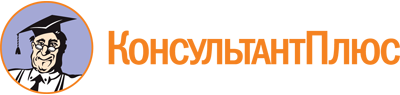 Постановление Законодательного Собрания Калужской области от 22.06.2023 N 821
"Об утверждении Положения о Молодежном парламенте при Законодательном Собрании Калужской области"Документ предоставлен КонсультантПлюс

www.consultant.ru

Дата сохранения: 21.11.2023
 Изображение Герба Калужской областиМОЛОДЕЖНЫЙ ПАРЛАМЕНТ при Законодательном Собрании Калужской областиМОЛОДЕЖНЫЙ ПАРЛАМЕНТ при Законодательном Собрании Калужской областиМОЛОДЕЖНЫЙ ПАРЛАМЕНТ при Законодательном Собрании Калужской областиЛевая сторона внутренней наклейкиЛевая сторона внутренней наклейкиЛевая сторона внутренней наклейкиЛевая сторона внутренней наклейкиЛевая сторона внутренней наклейкиПравая сторона внутренней наклейкиПравая сторона внутренней наклейкиПравая сторона внутренней наклейкиЗАКОНОДАТЕЛЬНОЕ СОБРАНИЕ КАЛУЖСКОЙ ОБЛАСТИЗАКОНОДАТЕЛЬНОЕ СОБРАНИЕ КАЛУЖСКОЙ ОБЛАСТИЗАКОНОДАТЕЛЬНОЕ СОБРАНИЕ КАЛУЖСКОЙ ОБЛАСТИЗАКОНОДАТЕЛЬНОЕ СОБРАНИЕ КАЛУЖСКОЙ ОБЛАСТИЗАКОНОДАТЕЛЬНОЕ СОБРАНИЕ КАЛУЖСКОЙ ОБЛАСТИУДОСТОВЕРЕНИЕ N ___УДОСТОВЕРЕНИЕ N ___УДОСТОВЕРЕНИЕ N ___Изображение Герба Калужской областиФАМИЛИЯИмя ОтчествоФАМИЛИЯИмя ОтчествоФАМИЛИЯИмя ОтчествоИзображение Герба Калужской областичлен Молодежного парламента при Законодательном Собрании Калужской областичлен Молодежного парламента при Законодательном Собрании Калужской областичлен Молодежного парламента при Законодательном Собрании Калужской областиИзображение Герба Калужской областичлен Молодежного парламента при Законодательном Собрании Калужской областичлен Молодежного парламента при Законодательном Собрании Калужской областичлен Молодежного парламента при Законодательном Собрании Калужской областиФотография3 x 4Удостоверение действительно по месяц, годУдостоверение действительно по месяц, годУдостоверение действительно по месяц, годДата выдачичисло, месяц, годг. КалугаДата выдачичисло, месяц, годг. КалугаДата выдачичисло, месяц, годг. КалугаДата выдачичисло, месяц, годг. КалугаДата выдачичисло, месяц, годг. КалугаПредседательЗаконодательного СобранияПредседательЗаконодательного СобранияПредседательЗаконодательного Собрания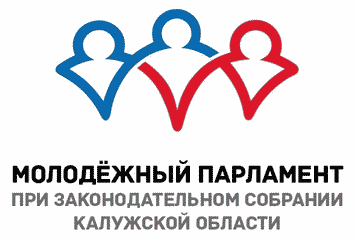 ГРАМОТАГРАМОТАПредседательМолодежного парламентаПредседательМолодежного парламентаг. __________, ______ годг. __________, ______ годДИПЛОМДИПЛОМПредседательМолодежного парламентаПредседательМолодежного парламентаг. __________, ______ годг. __________, ______ годБЛАГОДАРСТВЕННОЕ ПИСЬМОБЛАГОДАРСТВЕННОЕ ПИСЬМОПредседательМолодежного парламентаПредседательМолодежного парламентаг. __________, ______ годг. __________, ______ год